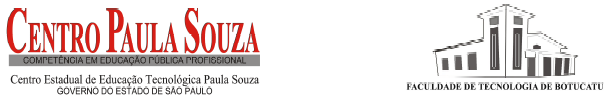 ______________________________________________________________________Fatec BotucatuPROGRAMA DE INICIAÇÃO CIENTÍFICA E TECNOLÓGICA DA FATEC-BT - (PICIT)REQUERIMENTO DE INSCRIÇÃO (orientado)À
Coordenação de Pesquisa e ExtensãoFaculdade de Tecnologia de Botucatu

Ref: Requerimento de Inscrição no Programa de Iniciação Científica e Tecnológica 


Eu, _____________________________________________, matriculado no curso ____________________________, RA no ________________, vem respeitosamente à presença de Vossa Senhoria requerer minha inscrição no Programa de Iniciação Científica e Tecnológica, no _____________ semestre do ano de ________ para a vaga disponibilizada pelo Prof(a) ______________________________________________, no projeto intitulado _____________________________________________________________________________________________________________________________________________________________________________________________.
Termos em que,Pede deferimento.

Botucatu, ____ de ________________ de _______.

________________________
            (assinatura do aluno)